Die TitanicDie Titanic was ‘n Britse passasierskip van 46 000 ton van die White Star Line.  11 verdiepings hoogBoukoste: $7,125 miljoenEnjins: 50,000 pk50,000 mense het 3 jaar lank gebou aan die skipDie skip het onder andere ‘n gimnasium, swembad, Turkse bad, ‘n muurbalbaan en selfs sy eie koerant gehad, die “Atlantic Daily Bulletin”. Die skip was 269.1 meter lank en destyds die grootste bewegende voorwerp op aarde.(Die grootste passasierskip vandag, is 362 meter lank.)20 perde moes gebruik word om die skip se anker te beweeg. Op sy eerste reis van Southampton na New York het die Titanic op 14 April 1912 naby Newfoundland teen ‘n ysberg gebots en binne 2 uur 40 minute gesink.  Die reddingstoerusting aan boord was onvoldoende omdat die skip as onsinkbaar beskou is.  Die skip was ontwerp om 64 reddingsbote aan boord te hê; daar was net 20.Elke reddingsboot het plek gehad vir 65 passasiers. Daar was net 28 mense op die eerste reddingsboot wat te water gelaat is.  1503 van die 2206 mense aan boord het gesterf.  Hierdie groot getal sterftes is nog nooit in vredestyd in ‘n skeepsramp oortref nie.Die gevolg hiervan was dat reddingstoerusting verbeter is en dekdril vir passasiers verpligtend gemaak is.Die skip het 6 waarskuwings ontvang dat daar ysberge in die omgewing is.Die watertemperatuur was -20CDie wrak lê in 3840.5 m waterOngeveer 6000 voorwerpe is herwin van die wrak.  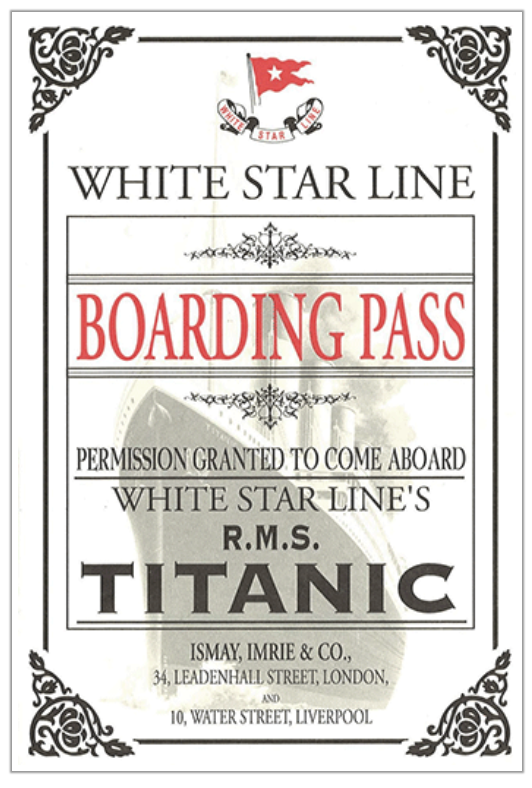 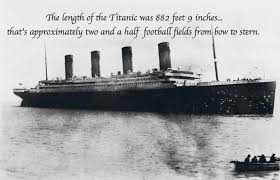 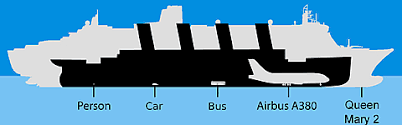 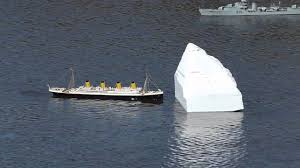 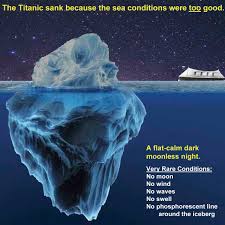 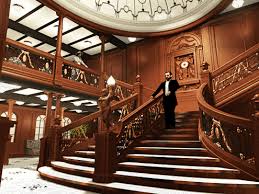 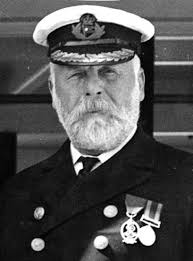 Die imposante trappe van die TitanicSkeepskaptein Edward J. Smith